                                         Departamento de Ciencias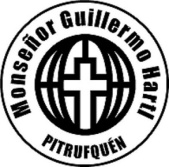 Profesora: Evelyn Bustamante C.Guía  de Ejercicios: Transformaciones de Magnitudes de MedidaNombre:Curso:							Fecha: Objetivos: Conocer las magnitudes fundamentales  del sistema internacional.Convertir magnitudes de longitud, área, volumen, tiempo y masa.Comprender el origen de las magnitudes fundamentales y derivadas.Desarrolla los siguientes problemas:a)  Dos tanques de igual capacidad están vacíos, se desean llenar de agua a través de dos mangueras. Por la manguera del tanque azul llega agua a razón de 1600cm3/seg y por la del tanque negro a razón de 150 litros/min. ¿Cuál de los tanque es el primero en llenarse o se llenan al mismo tiempo?A) Al mismo tiempo:B) Tanque color negro:C) Tanque color Azul:b) Dos conejos están compitiendo en una prueba de velocidad. La velocidad del conejo de Lina es de 15 m/s, mientras que la velocidad del conejo de Saray es de 50 km/h. ¿Cuál de los conejos gana la competencia?A) Empatan la carrera:B) Conejo de Saray:C) Conejo de Lina:c) Cuatro amigas tienen los siguientes pesos. Laura 42000 gr, Vanesa 4,2 kg, Maira 0,42 kg, Camila 42 kg. El peso de Laura es igual al de:A) MariaB) VanesaC) Camilad) En una ciudad hay dos estaciones de gasolina. La estación el Campanito está a 4,5 km de la ciudad, mientras la estación los Laureles está a 3,5 milla. Un conductor que está en la ciudad y su vehículo tiene poca gasolina; por la cercanía, le conviene parar en la estación de:A) El CampanitoB) Los LaurelesC) Es iguale)Paula tiene una regla de 30 pulgadas y Daniela una de 76,2 cm pulgadas. ¿Según el tamaño, como son las reglas de Paula y Daniela?A) IgualesB) Más larga la de DanielaC) Más larga la de Paula2.- Transforma las siguientes unidades a metros cúbicos:200 dm2:23 mm2:0,02 dam2:2 cm2: 15 km2:3.- Transforma las siguientes unidades a metros cúbicos:3 Km3:400 mm3:2 dam3:24.000 cm3:650 Hm3:4.- Transformar las siguientes unidades de longitud:a) 57 dam = ___________m 				b) 930 cm = __________ Hmc) 20,56 dm = ___________ mm 			d) 65,8 hm = __________Kme) 500 cm = __________ Hm 				f) 400 mm = _________dmg) 650 dm = ___________dam 				h) 380 hm =_________ Km5.- Completa los datos transformando las unidades según correponda.a) 3,5 años =________ meses. 				b) 18 meses =_______días.c) 9 meses=_________trimestres 			d) 1/2 día =__________segundos.e) 40 semanas =___________ meses.			 f) 58 minuto  =_________segundos.g) 1/2 hora =_________segundos. 			h) 700 minutos =_________ días.i) 25 meses =_________minutos. 			j) 14 horas  =___________segundos .k) ½ día =_________ minutos. 				l) 7 años =______meses.6.- Determina las distacias que recorre Pablo: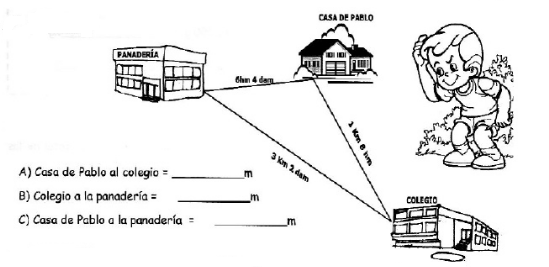 7.-  Completa el siguiente cuadro:8.- El perímetro del triángulo que se muestra en la figura es: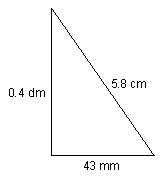 
9.- Luis hizo una excursión de 20 km 75 hm  75 dam 250 m en tres etapas. En la primera recorrió 5 km 5hm, y en la segunda 1 km 50 dam más que en la anterior.¿Cuántos metros recorrió en la primera etapa? ¿Cuántos decámetros  recorrió en la segunda etapa? ¿Cuántos metros recorrió en la tercera etapa? 10.- Transforma las unidades  y luego  resuelve  los  ejercicios:65 Hm + 43 cm + 92 dam:_______________________ metros.9 Km + 500 mm + 23 dm:_________________________ metros.3 años + 72 horas + 40 meses: ______________________segundos.3600 horas  + 400 min: __________________________ horas.28 m3 + 8 L + 750cc:____________________________ milímetros cúbicos.25 Km3+4800 L: _________________________ centímetros cúbicos.3789 dam2 + 6789 cm2:_____________________ decímetros cuadrados.44 Km2+ 678 dm2 + 954 mm2 : _______________________ metros cuadrados.250 kg +  475 g + 1000 mg = _________________________Tonelada.945 Ton +  3250 g + 500 mg = ____________________Kilogramo.11.- Transforma las siguientes unidades derivadas:100 Km/h  a m/s:		 7,8 m/s  a  Km/h:55 Km/h  a m/s:		20 m/s  a  Km/h:	140  Km/h  a m/s:	KilómetrosMetrosCentímetros10 km3.000 cm5.000 m600 cm14 km300 m50.000 m90.000 cm130 km